Bioethics 4. Genetic EngineeringIntended Learning OutcomesBy the end of the lessons, the students will be able to:Understand the meaning of genetic engineering and its usages in various aspects like agriculture and food industry, medicine, research, and entertainment etc.Evaluate the impacts of genetic engineering on our daily life. Analyze the moral issues raised in the development of genetic engineering.Apply different ethical theories to make moral judgment on genetic engineering. *Prerequisite knowledge: Normative Ethics, the nature of morality, moral principles, moral reasoning, theory of conduct, theory of value & virtue (Refer to ‘NSS Ethics and Religious Studies Curriculum Support Materials - Compulsory Part: Ethics - Module 1: Normative Ethics’)IntroductionGenetic engineering is the artificial manipulation, modification, and recombination of DNA (i.e. the carrier of genetic information which achieves its effects by directing the synthesis of proteins) or other nucleic acid molecules in order to modify an organism or population of organisms. An organism generated through genetic engineering is considered to be a genetically modified organism (GMO). The technology was invented in the 1970s and has flourished rapidly in the past 3 decades in various fields, including agriculture and food industry, medicine, research, and entertainment etc.The development of genetic engineering and its applications on plants, animals and human beings have aroused huge ethical controversies over the world. According to the information provided by the World Health Organization (WHO), ‘Switzerland is the only country that has made a vote on genetic engineering in the future, with nearly two-thirds of its population voting against a referendum to ban genetic engineering.’ In these lessons, students will evaluate the impacts of genetic engineering on our daily life, and analyze the moral issues raised in its development, especially those related to genetically modified (GM) foods and human genetic engineering.Teaching and learning processes Suggested teaching period: 4 lessonsReferences:Beauchamp, T.L. (et al.) (2008). Contemporary Issues in Bioethics. USA: Thomas Higher Education.Shannon, T.A. (1997). An Introduction to Bioethics. New York: Paulist Press.http://en.wikipedia.org/wiki/Genetic_engineeringhttp://www.globalchange.com/geneticengin.htmhttp://www.who.int/genomics/public/patientrights/en/Definition of Genetic Engineering (GE)Prior to the lesson, teacher asks students (individually or in groups) to search for and take photos if possible or download photos from internet of some genetically modified foods (GM foods) and non-GM foods in a supermarket.During the lesson, students present their findings.Teacher asks, ‘Would it affect your decision on whether or not to buy genetically modified food? Why or why not?’Teacher shows some items of genetically modified food one by one (cf. Photo 1-6) and asks if students would eat/drink them. Students are also required to provide explanations.Teacher asks students to complete ‘Worksheet 1: Genetic Engineering – why and what?’ Then, teacher asks the students to vote and facilitates a class discussion.  GM foods controversy2.1.   Teacher plays (twice if necessary, or instruct students to watch it before coming to lessons / tell students to search for similar video in Chinese) the following 3 videos and asks the students to complete ‘Worksheet 2: Genetically Modified (GM) foods and you’. Check their answers afterwards.‘How Are GMOs Created?’ (~5 mins) at https://www.youtube.com/watch?v=2G-yUuiqIZ0‘10 Worrying Facts About Genetically Modified Food’ (~3 mins) at https://www.youtube.com/watch?v=OB_0OLKGMpQ‘Genetically Modified Organism (GMO) - Myths and Truths’ (~6 mins) at https://www.youtube.com/watch?v=M_ztZGbLEJ02.2.   Forum on GM foods – Teacher separates the students into 6 groups, with each group performing one of the following roles: (a) consumers; (b) GM foods manufacturers; (c) environmentalists; (d) farmers; (e) scientists; (f) religious leaders. Students may prepare their presentation by referring to the information on Worksheet 2 in the class, or by searching for additional information after class. Then, teacher (or a designated student) facilitates the forum. During the forum, students may jot down notes and do a peer evaluation using ‘Worksheet 3: Forum on GM foods’.3.  Human Genetic Engineering3.1.   Teacher plays (twice if necessary) the video on ‘Human Genetic Engineering’ (~8 mins) at https://www.youtube.com/watch?v=dKBfxoPnT7g, and asks the students to complete ‘Worksheet 4: Human Genetic Engineering’ in pairs.3.2.   Teacher facilitates a class discussion. Conclusion and students’ self-evaluationTeacher reviews the key learning points of the topic on ‘genetic engineering’ with the students.Ask students to consolidate their knowledge and evaluate their learning outcomes by completing ‘Worksheet 5: Summary & self-evaluation’.Photo 1: Genetically Modified soybean http://www.nutricion.pro/general/consejos-nutricionales-para-alergia-a-la-caseina/Soy has been genetically modified to resist herbicides. In 2007, over half of the world's soybean crop (58.6%) was genetically modified.References: http://consciouslifenews.com/gmo-alert-top-10-genetically-modified-foods-avoid-eating/http://www.gmo-compass.org/eng/grocery_shopping/crops/19.genetically_modified_soybean.htmlPhoto 2: ‘Fishy’ tomatoes & strawberries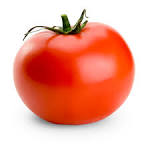 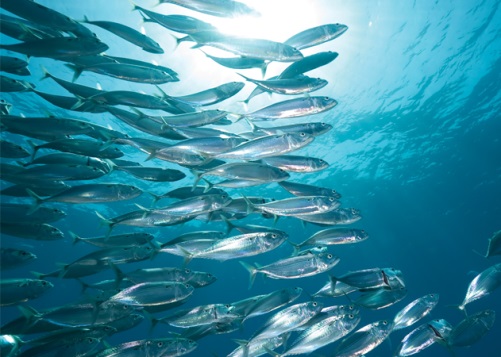 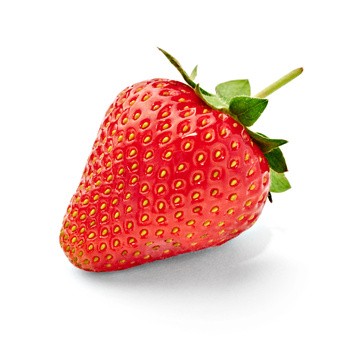 Genetic engineers inject arctic fish genes into tomatoes and strawberries to make them frost-tolerant. For vegetarians, plants containing animal genes may hardly be acceptable.Reference: http://thegreendivas.com/2011/06/10/waiter-theres-a-fish-in-my-tomato-a-gmo-story/Photo 3: Sorpio cabbage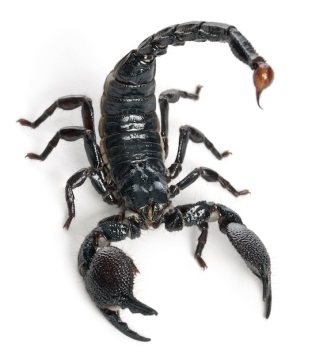 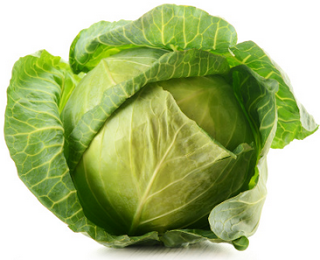 Genetic engineers combine the gene of poison in the tail of a scorpion with a cabbage. These genetically modified cabbages kill caterpillars.Reference: http://www.globalchange.com/geneticengin.htmPhoto 4: Genetically Modified salmonhttps://www.google.com.hk/search?q=GM+salmon&espv=2&biw=999&bih=514&tbm=isch&imgil=FatNbN5fhVQCzM%253A%253BXGAA7yGout_G-M%253Bhttp%25253A%25252F%25252Fwww.bluechannel24.com%25252F%25253Fp%2525253D23564&source=iu&pf=m&fir=FatNbN5fhVQCzM%253A%252CXGAA7yGout_G-M%252C_&usg=__79umyAac_4S5xqGuLmINv8jgmzE%3D&dpr=1&ved=0CDIQyjc&ei=mLMkVcDNNMLt8gWt8IGQDA#imgrc=sQDDj5g7QSWqkM%253A%3BNXZaRXMOCu8X0M%3Bhttp%253A%252F%252Fscienceprogress.org%252Fwp-content%252Fuploads%252F2011%252F09%252Fgmo_salmon_compare.jpg%3Bhttp%253A%252F%252Fscienceprogress.org%252F2011%252F09%252Fthe-gmo-salmon-struggle%252F%3B468%3B269The biotechnology industry says it has genetically modified a fish that grows at twice the normal rate, so it can get to market sooner and make more money faster.Reference: http://www.foodandwaterwatch.org/food/genetically-engineered-foods/stop-frankenfish/Photo 5: Silky spider goat milk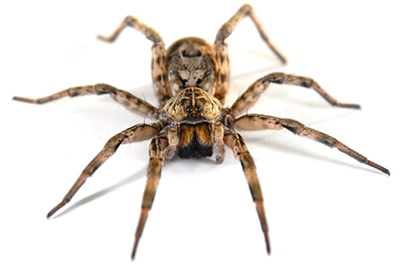 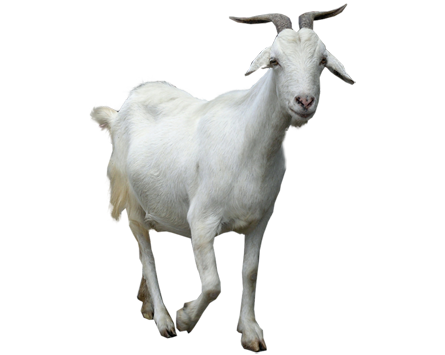 Genetic engineers have created goats with spider genes that create "silk" in their milk. Apart from increasing the silkiness of the beverage, scientists also use its spider web protein to make bulletproof vests.However, religious groups such as Orthodox rabbis (Jewism) or Muslim leaders perceive such milk as ‘non-kosher’ or ‘non-halal’ – i.e. unclean/forbidden.References:http://www.globalchange.com/geneticengin.htmhttp://thegreendivas.com/2011/06/10/waiter-theres-a-fish-in-my-tomato-a-gmo-story/http://219greenconnect.com/wp-content/uploads/2013/10/GMO-food-Controversy.pdfPhoto 6: Chickens with multiple legs and wings http://www.businessinsider.com/kfc-mutant-chickens-are-not-real-2014-2(This is NOT a real photo. In 2014, a rumor that KFC uses mutated chickens with extra limbs is going viral on Facebook and Twitter. 
Read more: http://www.businessinsider.com/kfc-mutant-chickens-are-not-real-2014-2#ixzz3Y1TM3t2T)Theoretically, genetic engineers are able to create chickens with multiple legs and wings to cope with the increasing demand on chicken consumption. Reference: http://www.globalchange.com/geneticengin.htmWorksheet 1: Genetic Engineering – why and what?Read the following information and then answer the question below.In which of the following aspects do you think it is worthwhile to develop genetic engineering? Why or why not?Worksheet 2: Genetically Modified (GM) foods and youTask A: Watch the video on ‘How Are Genetically Modified Organisms (GMOs) Created?’ at https://www.youtube.com/watch?v=2G-yUuiqIZ0, and answer the question.1. What are the advantages of GM foods (e.g. GM papaya)? Task B: Watch the video on ‘10 Worrying Facts About Genetically Modified Food’ at https://www.youtube.com/watch?v=OB_0OLKGMpQ, and answer the question.2. What are the disadvantages of GM foods? Task C: Watch the video on ‘Genetically Modified Organism (GMO) - Myths and Truths’ at https://www.youtube.com/watch?v=M_ztZGbLEJ0, and answer the question.3. What are the counter arguments for the viewpoints concerning GM foods below? Worksheet 2: Genetically Modified (GM) foods and you(For teachers’ reference)Task A: Watch the video on ‘How Are Genetically Modified Organisms (GMOs) Created?’ at https://www.youtube.com/watch?v=2G-yUuiqIZ0, and answer the question.1. What are the advantages of GM foods (e.g. GM papaya)? Task B: Watch the video on ‘10 Worrying Facts About Genetically Modified Food’ at https://www.youtube.com/watch?v=OB_0OLKGMpQ, and answer the question.Genetic engineering: The world's greatest scam?https://www.youtube.com/watch?v=1H9WZGKQeYg (英文版)https://www.youtube.com/watch?v=doxTzjCQ5Ds (中文字幕)2. What are the disadvantages of GM foods? Task C: Watch the video on ‘Genetically Modified Organism (GMO) - Myths and Truths’ at https://www.youtube.com/watch?v=M_ztZGbLEJ0, and answer the question.3. What are the counter arguments for the viewpoints concerning GM foods below? Worksheet 3: Forum on GM foodsListen attentively to the viewpoints/concerns of the spokesmen in the forum. Jot down their views, and analyze their stands in the table below.Peer evaluationWorksheet 4: Human Genetic Engineering  Watch the video on ‘Human Genetic Engineering’ at https://www.youtube.com/watch?v=dKBfxoPnT7g, and answer the questions below:Or:人類基因解碼https://www.youtube.com/watch?v=7_FnMS1ocOs (中文字幕)Discovery《人類基因解碼》剪輯版https://www.youtube.com/watch?v=UaWiAvNqoYU  (中文字幕)Imagine a world where you could pick your child’s traits ( like hair & eye color / height/ build/ intellegence/ chance of disease/ memory/ number of clones). Would this be a world you want to live in? Why or why not? From the video and your own knowledge, what are the pros and cons of GE in the following aspects? Do you support applying GE on human? Please explain and defend your answer using the theories of ethics.Worksheet 4: Human Genetic Engineering  (For teachers’ reference)Watch the video on ‘Human Genetic Engineering’ at https://www.youtube.com/watch?v=dKBfxoPnT7g, and answer the questions below:Imagine a world where you could pick your child’s traits ( like hair & eye color / height/ build/ intellegency/ chance of disease/ memory/ number of clones). Would this be a world you want to live in? Why or why not? From to the video and your own knowledge, what are the pros and cons of GE in the following aspects? Do you support applying GE on human? Please explain your answer using the theories of ethics.Worksheet 5: Summary & Self-evaluation – Genetic EngineeringWrite down the key learning points of this module.Evaluate how well you have learnt (please put a ‘’)What question(s)/area(s) you want to learn more in this module of ‘genetic engineering’?